2014 METŲ ATVIRŲ VISAGINO MIESTO VAIKŲ PLAUKIMO SU PELEKAIS VARŽYBŲ REZULTATAIVisagino sporto kompleksas, baseinas , Vilties 5A,Visaginas				2014-04-10 d. plaukimas su pelekais – mergaitės 2005 g.m. ir jaun.1	Julija Solovjova			05		00:42.28		b/a	Visaginas2	Ema Razvodovskytė		05		00:42.80			Vilnius3	Anastasija Ivleva			05		00:56.33			Vilnius plaukimas su Bi-pelekais – mergaitės 2005 g.m. ir jaun.1	Julija Solovjova			05		00:36.97		IV	Visaginas2	Dominyka Griciūtė		05		00:43.72		V	Vilnius3	Ema Razvodovskytė		05		00:44.27		V	Vilnius4	Anastasija Ivleva			05		00:45.14		VI	Vilnius plaukimas l/st – mergaitės 2005 g.m. ir jaun.1	Dominyka Griciūtė		05		00:55.92		b/a	Vilnius plaukimas su pelekais – berniukai 2005 g.m. ir jaun.1	Edgar as Prochorenko		05		00:43.13		b/a	Vilnius2	Deividas Gaidamovič		06		00:46.70			Vilnius plaukimas su Bi-pelekais – berniukai 2005 g.m. ir jaun.1	Edgar asProchorenko		05		00:39.11		V	Vilnius2	Renatas Čaikovskis		05		00:39.65		V	Vilnius3	Vitalij Lapienis			05		00:41.62		VI	Vilnius4	Robert Grablevskij		05		00:44.04		VI	Vilnius5	Deividas Gaidamovič		06		00:52.94		b/a	Vilnius plaukimas l/st – berniukai 2005 g.m. ir jaun.1	Vitalij Lapienis			05		00:48.07		b/a	Vilnius2	Robert Grablevskij		05		00:50.55			Vilnius3	Renatas Čaikovskis		05		00:53.21			Vilnius plaukimas su pelekais – mergaitės 2003-2004 g.m.1	Valerija Kalvinskaitė		03		00:37.01		b/a	Visaginas2	Erika Filipavičiūtė		04		00:45.21			Vilnius3	Eglė Petkevičiūtė			04		00:51.25			Vilnius4	Kamila Bulgak			03		00:52.75			Vilnius plaukimas su Bi-pelekais – mergaitės 2003-2004 g.m.1	Kotryna Krepštul			03		00:35.35		IV	Vilnius2	Valerija Kalvinskaitė		03		00:35.68		IV	Visaginas3	Erika Filipavičiūtė		04		00:35.89		IV	Vilnius4	Odėta Lunaitė			04		00:36.61		IV	Vilnius5	Juneta Krylovaitė		03		00:36.79		IV	Vilnius6	Viktorija Jaraminatė		03		00:37.10		IV	Vilnius7	Valerija Nilova			04		00:40.79		IV	Vilnius8	Dagnė Maksimavičiūtė		04		00:41.03		V	Vilnius9	Gabija Zinkevičiūtė		03		00:41.91		V	Vilnius10	Kamila Bulgak			03		00:42.11		V	Vilnius11	Eglė Petkevičiūtė			04		00:46.73		VI	Vilnius12	Dominyka Korabelnikova		04		00:54.92		b/a	Vilnius plaukimas l/st – mergaitės 2003-2004 g.m.1	Odėta Lunaitė			04		00:39.34		Ij	Vilnius2	Viktorija Jaraminaitė		03		00:40.70		Ij	Vilnius3	Kotryna Krepštul			03		00:41.77		IIj	Vilnius4	Juneta Krylovaitė		03		00:45.15		IIj	Vilnius5	Dagnė Maksimavičiūtė		04		00:45.80		IIj	Vilnius6	Gabija Zinkevičiūtė		03		00:50.17		IIIj	Vilnius7	Dominyka Korabelnikova		04		01:11.53		b/a	Vilnius8	Valerija Nilova			04		01:12.57			Vilnius	 plaukimas su pelekais – berniukai 2003-2004 g.m.1	Maksim Gusev			03		00:44.73		b/a	Vilnius	2	Andrej Volkov			04		00:48.21			Visaginas plaukimas su Bi-pelekais – berniukai 2003-2004 g.m.1	Ernestas Krajauskas		03		00:36.88		V	Vilnius2	Edvinas Bajavojus		03		00:39.66		V	Vilnius3	Maksim Gusev			03		00:39.79		V	Vilnius4	Anupras Krištapavičius		03		00:39.83		V	Vilnius5	Andrej Volkov			04		00:40.58		VI	Visaginas6	Maksimiljan Liachovič		04		00:40.93		VI	Vilnius7	Vladislav Tarmasevič		04		00:41.21		VI	Vilnius  plaukimas l/st – berniukai 2003-2004 g.m.1	Edvinas Bajavojus		03		00:42.56		IIIj	Vilnius2	Ernestas Krajauskas		03		00:43.71		IIIj	Vilnius3	Maksimiljan Liachovič		04		00:46.05		b/a	Vilnius4	Anupras Krištapavičius		03		00:47.98			Vilnius5	Vladislav Tarmasevič		04		00:52.60			Vilnius6	Rokas Valiukienas		04		01:00.05			Vilnius7	Kiril Treize			04		01:13.66			Visaginas8	Ilja Latyš			04		01:14.05			Visaginas plaukimas su pelekais – mergaitės 2001-2002 g.m.1	Danielė Balčiūnaitė		02		00:37.01		b/a	Vilnius plaukimas su Bi-pelekais – mergaitės 2001-2002 g.m.1	Erika Zavackaitė			01		00:32.68		III	Vilnius2	Danielė Stankevičiūtė		01		00:34.76		IV	Vilnius3	Kotryna Vanagaitė		02		00:38.27		IV	Vilnius plaukimas l/st – mergaitės 2001-2002 g.m.1	Danielė Balčiūnaitė		02		00:38.87		Ij	Vilnius2	Erika Zavackaitė			01		00:42.05		IIj	Vilnius3	Danielė Stankevičiūtė		01		00:43.01		IIj	Vilnius4	Kotryna Vanagaitė		02		00:46.47		IIIj	Vilnius plaukimas su pelekais – berniukai 2001-2002 g.m.1	Virginijus Urbonas		01		00:32.55		b/a	Vilnius2	Arnas Giedraitis			01		00:33.88			Vilnius3	Artiom Malinin			02		00:34.04			Vilnius4	Denis Zevachin			01		00:39.90			Vilnius5	Petras Radžiūnas			02		00:48.85			Vilniusn/k	Ernest Gaidamovič		00		00:46.19			Vilnius plaukimas su Bi-pelekais – berniukai 2001-2002 g.m.1	Arnas Giedraitis			01		00:30.96		III	Vilnius2	Artiom Malinin			02		00:31.32		III	Vilnius3	Emilis Žvinys			02		00:31.76		III	Vilnius4	Danielis Kalionov		02		00:33.10		IV	Vilnius5	Klemensas Remeika		01		00:33.63		IV	Vilnius6	Virginijus Urbonas		01		00:34.10		IV	Vilnius7	Denis Zevachin			01		00:34.20		IV	Vilnius8	Dominykas Stacevičius		02		00:35.50		IV	Vilnius9	Ričardas Gaidamovičius		02		00:36.09		V	Vilnius10	Artiom Vostrenkov		02		00:36.25		V	Vilnius11	Petras Radžiūnas			02		00:39.29		V	Vilnius12	Nikita Zacharov			02		00:39.31		V	Vilniusn/k	Ernest Gaidamovič		00		00:40.89		VI	Vilnius plaukimas l/st – berniukai 2001-2002 g.m.1	Danielis Kalionov		02		00:36.04		IIj	Vilnius2	Emilis Žvinys			02		00:36.51		IIj	Vilnius3	Klemensas Remeika		01		00:36.52		IIj	Vilnius4	Ričardas Gaidamovičius		02		00:42.09		IIIj	Vilnius5	Dominykas Stacevičius		02		00:42.65		IIIj	Vilnius6	Artiom Vostrenkov		02		00:44.37		IIIj	Vilnius7	Nikita Zacharov			02		00:51.22		b/a	VilniusVaržybų vyr. teisėja			Ina MikitaVaržybų vyr. sekretorė			Lada Urbanovič	Nr.Vardas, pavardėGimimo metaiRezultatasAtskyrisKomanda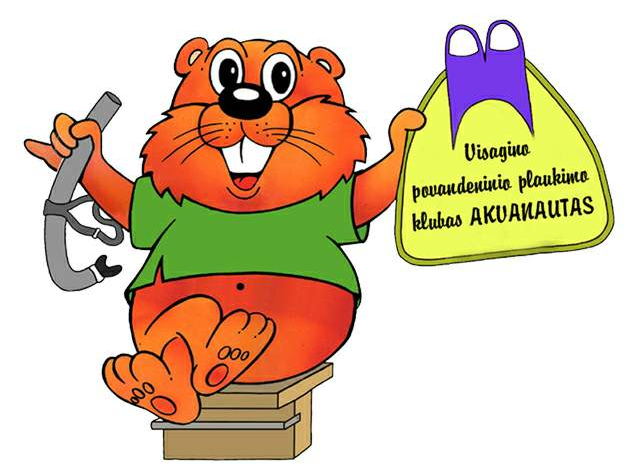 